БАШҠОРТОСТАН РЕСПУБЛИКАҺЫ                                      РЕСПУБЛИка БАШКОРТОСТАН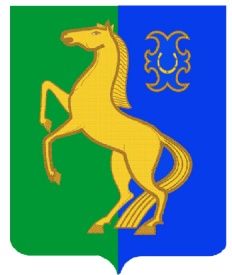             ЙƏРМƏКƏЙ районы                                                       совет сельского поселения        муниципаль РАЙОНЫның                                                  спартакский сельсовет                              СПАРТАК АУЫЛ СОВЕТЫ                                                     МУНИЦИПАЛЬНОГО РАЙОНА            ауыл БИЛƏмƏҺе советы                                                       ЕРМЕКЕЕВСКий РАЙОН452182, Спартак ауыл, Клуб урамы, 4                                              452182, с. Спартак, ул. Клубная, 4    Тел. (34741) 2-12-71                                                                                    Тел. (34741) 2-12-71       Тел. (34741) 2-12-71,факс 2-12-71                                                                  Тел. (34741) 2-12-71,факс 2-12-71       е-mail: spartak_selsovet@maiI.ru                                                                      е-mail: spartak_selsovet@maiI.ru                                            Ҡарар                                     № 273                                   РЕШЕНИЕ       « 25 » июнь   2018 й.                                                        « 25 » июня   2018 года                                                О публичных  слушаниях по проекту решения совета сельского поселения Спартакский сельсовет муниципального района Ермекеевский район Республики Башкортостан  «О внесении изменений и дополнений в  Правила землепользования и застройки  сельского поселения Спартакский  сельсовет муниципального района Ермекеевский район Республики Башкортостан»    В соответствии со статьей 28 Федерального закона  «Об общих принципах организации местного самоуправления в Российской Федерации» от 06.10.2003 года №131-ФЗ	Совет сельского поселения Спартакский сельсовет муниципального района Ермекеевский район Республики Башкортостан РЕШИЛ:Назначить публичные слушания по проекту  решения Совета   сельского поселения Спартакский сельсовет муниципального района Ермекеевский район Республики Башкортостан «О внесении изменений и дополнений в  Правила землепользования и застройки  сельского поселения Спартакский сельсовет муниципального района Ермекеевский район Республики Башкортостан»  на 13 июля 2018 года (время и место проведения: 15.00 часов, в здании СДК с. Спартак).Определить следующий состав комиссии по подготовке и проведению публичных слушаний:Гафурова Ф.Х. - глава сельского поселения Спартакский сельсовет                       муниципального района Ермекеевский район Республики Башкортостан           председатель,           Максимова Е.И. – зам. председателя, председатель постоянной  комиссии Совета сельского поселения Спартакский сельсовет  муниципального района Ермекеевский район РБ по бюджету, налогам,   вопросам муниципальной собственности             Сокова Н.З. - секретарь комиссии, депутат Совета сельского   поселения Спартакский сельсовет муниципального района   Ермекеевский район Республики Башкортостан, Организацию и проведение публичных слушаний по проекту решения Совета сельского поселения Спартакский сельсовет муниципального района Ермекеевский район РБ «О внесении изменений и дополнений  в Правила землепользования и застройки  сельского поселения Спартакский сельсовет муниципального района Ермекеевский район Республики Башкортостан» возложить на комиссию по подготовке и проведению публичных слушаний.Установить, что письменные предложения жителей сельского поселения Спартакский сельсовет муниципального района Ермекеевский район Республики Башкортостан направляются в Совет сельского поселения Спартакский сельсовет муниципального района Ермекеевский район Республики Башкортостан (по адресу: с. Спартак, ул. Клубная
, 4) до 11 июля 2018 года.     5.  Проект решения Совета сельского поселения Спартакский сельсовет   муниципального района Ермекеевский район Республики Башкортостан  «О внесении изменений и дополнений в  Правила землепользования и застройки  сельского поселения Спартакский сельсовет муниципального района Ермекеевский район Республики Башкортостан» разместить на сайте администрации сельского поселения Спартакский сельсовет муниципального района Ермекеевский район Республики Башкортостан, обнародовать на информационных стендах в администрации сельского поселения Спартакский сельсовет муниципального района Ермекеевский район  Республики Башкортостан.Глава сельского поселения  Спартакский сельсовет                                               Ф.Х.Гафурова